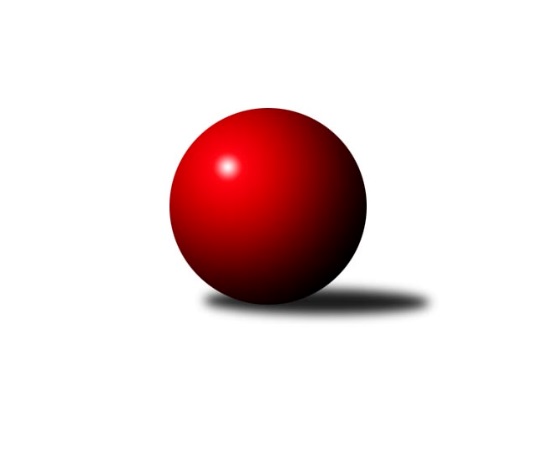 Č.12Ročník 2008/2009	22.5.2024 Meziokresní přebor-Bruntál, Opava 2008/2009Statistika 12. kolaTabulka družstev:		družstvo	záp	výh	rem	proh	skore	sety	průměr	body	plné	dorážka	chyby	1.	TJ Kovohutě Břidličná ˝D˝	11	9	0	2	82 : 28 	(56.5 : 31.5)	1542	18	1082	459	25	2.	TJ Jiskra Rýmařov ˝C˝	11	9	0	2	68 : 42 	(49.0 : 39.0)	1608	18	1126	483	25.8	3.	KK Minerva Opava ˝D˝	11	7	1	3	69 : 41 	(48.0 : 40.0)	1530	15	1093	437	29.7	4.	TJ Kovohutě Břidličná ˝C˝	11	7	0	4	70 : 40 	(47.0 : 41.0)	1508	14	1064	444	34.3	5.	TJ Horní Benešov ˝D˝	11	7	0	4	62 : 48 	(50.0 : 38.0)	1499	14	1059	440	34.5	6.	KK Minerva Opava ˝C˝	11	6	1	4	67 : 43 	(48.5 : 39.5)	1566	13	1111	454	28.9	7.	TJ Olympia Bruntál ˝A˝	11	6	0	5	57 : 53 	(42.0 : 46.0)	1529	12	1068	461	32.4	8.	TJ Opava ˝E˝	11	5	0	6	52 : 58 	(45.5 : 42.5)	1512	10	1077	435	42	9.	TJ  Krnov ˝C˝	11	4	0	7	38 : 72 	(36.0 : 52.0)	1487	8	1060	427	41.5	10.	TJ Světlá Hora ˝A˝	11	3	0	8	39 : 71 	(37.5 : 50.5)	1462	6	1061	402	45.5	11.	TJ Horní Benešov ˝F˝	11	3	0	8	38 : 72 	(42.0 : 46.0)	1474	6	1049	425	38.2	12.	TJ Opava ˝F˝	12	3	0	9	41 : 79 	(38.5 : 57.5)	1471	6	1054	417	39.8	13.	TJ Světlá Hora ˝B˝	11	2	0	9	37 : 73 	(35.5 : 52.5)	1481	4	1063	418	41.6Tabulka doma:		družstvo	záp	výh	rem	proh	skore	sety	průměr	body	maximum	minimum	1.	TJ Jiskra Rýmařov ˝C˝	6	6	0	0	42 : 18 	(31.0 : 17.0)	1702	12	1728	1671	2.	KK Minerva Opava ˝D˝	6	5	1	0	45 : 15 	(30.5 : 17.5)	1588	11	1595	1574	3.	TJ Kovohutě Břidličná ˝D˝	4	4	0	0	32 : 8 	(25.0 : 7.0)	1577	8	1605	1544	4.	TJ Horní Benešov ˝D˝	4	4	0	0	30 : 10 	(23.0 : 9.0)	1611	8	1640	1590	5.	KK Minerva Opava ˝C˝	5	4	0	1	34 : 16 	(25.0 : 15.0)	1581	8	1618	1553	6.	TJ Olympia Bruntál ˝A˝	6	4	0	2	37 : 23 	(24.0 : 24.0)	1474	8	1513	1445	7.	TJ Kovohutě Břidličná ˝C˝	7	3	0	4	41 : 29 	(28.0 : 28.0)	1498	6	1542	1450	8.	TJ  Krnov ˝C˝	4	3	0	1	23 : 17 	(18.0 : 14.0)	1469	6	1509	1426	9.	TJ Opava ˝E˝	5	3	0	2	26 : 24 	(24.0 : 16.0)	1560	6	1659	1438	10.	TJ Horní Benešov ˝F˝	7	3	0	4	30 : 40 	(32.0 : 24.0)	1550	6	1625	1443	11.	TJ Světlá Hora ˝B˝	5	2	0	3	20 : 30 	(16.0 : 24.0)	1414	4	1494	1322	12.	TJ Světlá Hora ˝A˝	6	2	0	4	23 : 37 	(24.0 : 24.0)	1435	4	1486	1397	13.	TJ Opava ˝F˝	7	2	0	5	26 : 44 	(23.0 : 33.0)	1493	4	1635	1431Tabulka venku:		družstvo	záp	výh	rem	proh	skore	sety	průměr	body	maximum	minimum	1.	TJ Kovohutě Břidličná ˝D˝	7	5	0	2	50 : 20 	(31.5 : 24.5)	1536	10	1587	1428	2.	TJ Kovohutě Břidličná ˝C˝	4	4	0	0	29 : 11 	(19.0 : 13.0)	1512	8	1581	1433	3.	TJ Jiskra Rýmařov ˝C˝	5	3	0	2	26 : 24 	(18.0 : 22.0)	1577	6	1615	1495	4.	TJ Horní Benešov ˝D˝	7	3	0	4	32 : 38 	(27.0 : 29.0)	1505	6	1656	1421	5.	KK Minerva Opava ˝C˝	6	2	1	3	33 : 27 	(23.5 : 24.5)	1567	5	1669	1467	6.	KK Minerva Opava ˝D˝	5	2	0	3	24 : 26 	(17.5 : 22.5)	1518	4	1641	1463	7.	TJ Opava ˝E˝	6	2	0	4	26 : 34 	(21.5 : 26.5)	1502	4	1594	1429	8.	TJ Olympia Bruntál ˝A˝	5	2	0	3	20 : 30 	(18.0 : 22.0)	1548	4	1635	1407	9.	TJ Světlá Hora ˝A˝	5	1	0	4	16 : 34 	(13.5 : 26.5)	1467	2	1630	1378	10.	TJ Opava ˝F˝	5	1	0	4	15 : 35 	(15.5 : 24.5)	1467	2	1534	1379	11.	TJ  Krnov ˝C˝	7	1	0	6	15 : 55 	(18.0 : 38.0)	1492	2	1556	1411	12.	TJ Horní Benešov ˝F˝	4	0	0	4	8 : 32 	(10.0 : 22.0)	1449	0	1491	1386	13.	TJ Světlá Hora ˝B˝	6	0	0	6	17 : 43 	(19.5 : 28.5)	1478	0	1655	1375Tabulka podzimní části:		družstvo	záp	výh	rem	proh	skore	sety	průměr	body	doma	venku	1.	TJ Kovohutě Břidličná ˝D˝	11	9	0	2	82 : 28 	(56.5 : 31.5)	1542	18 	4 	0 	0 	5 	0 	2	2.	TJ Jiskra Rýmařov ˝C˝	11	9	0	2	68 : 42 	(49.0 : 39.0)	1608	18 	6 	0 	0 	3 	0 	2	3.	KK Minerva Opava ˝D˝	11	7	1	3	69 : 41 	(48.0 : 40.0)	1530	15 	5 	1 	0 	2 	0 	3	4.	TJ Kovohutě Břidličná ˝C˝	11	7	0	4	70 : 40 	(47.0 : 41.0)	1508	14 	3 	0 	4 	4 	0 	0	5.	TJ Horní Benešov ˝D˝	11	7	0	4	62 : 48 	(50.0 : 38.0)	1499	14 	4 	0 	0 	3 	0 	4	6.	KK Minerva Opava ˝C˝	11	6	1	4	67 : 43 	(48.5 : 39.5)	1566	13 	4 	0 	1 	2 	1 	3	7.	TJ Olympia Bruntál ˝A˝	11	6	0	5	57 : 53 	(42.0 : 46.0)	1529	12 	4 	0 	2 	2 	0 	3	8.	TJ Opava ˝E˝	11	5	0	6	52 : 58 	(45.5 : 42.5)	1512	10 	3 	0 	2 	2 	0 	4	9.	TJ  Krnov ˝C˝	11	4	0	7	38 : 72 	(36.0 : 52.0)	1487	8 	3 	0 	1 	1 	0 	6	10.	TJ Světlá Hora ˝A˝	11	3	0	8	39 : 71 	(37.5 : 50.5)	1462	6 	2 	0 	4 	1 	0 	4	11.	TJ Horní Benešov ˝F˝	11	3	0	8	38 : 72 	(42.0 : 46.0)	1474	6 	3 	0 	4 	0 	0 	4	12.	TJ Opava ˝F˝	12	3	0	9	41 : 79 	(38.5 : 57.5)	1471	6 	2 	0 	5 	1 	0 	4	13.	TJ Světlá Hora ˝B˝	11	2	0	9	37 : 73 	(35.5 : 52.5)	1481	4 	2 	0 	3 	0 	0 	6Tabulka jarní části:		družstvo	záp	výh	rem	proh	skore	sety	průměr	body	doma	venku	1.	TJ Světlá Hora ˝B˝	0	0	0	0	0 : 0 	(0.0 : 0.0)	0	0 	0 	0 	0 	0 	0 	0 	2.	TJ Kovohutě Břidličná ˝D˝	0	0	0	0	0 : 0 	(0.0 : 0.0)	0	0 	0 	0 	0 	0 	0 	0 	3.	TJ Horní Benešov ˝D˝	0	0	0	0	0 : 0 	(0.0 : 0.0)	0	0 	0 	0 	0 	0 	0 	0 	4.	KK Minerva Opava ˝D˝	0	0	0	0	0 : 0 	(0.0 : 0.0)	0	0 	0 	0 	0 	0 	0 	0 	5.	TJ Horní Benešov ˝F˝	0	0	0	0	0 : 0 	(0.0 : 0.0)	0	0 	0 	0 	0 	0 	0 	0 	6.	TJ Olympia Bruntál ˝A˝	0	0	0	0	0 : 0 	(0.0 : 0.0)	0	0 	0 	0 	0 	0 	0 	0 	7.	TJ Opava ˝F˝	0	0	0	0	0 : 0 	(0.0 : 0.0)	0	0 	0 	0 	0 	0 	0 	0 	8.	TJ Světlá Hora ˝A˝	0	0	0	0	0 : 0 	(0.0 : 0.0)	0	0 	0 	0 	0 	0 	0 	0 	9.	TJ Jiskra Rýmařov ˝C˝	0	0	0	0	0 : 0 	(0.0 : 0.0)	0	0 	0 	0 	0 	0 	0 	0 	10.	TJ  Krnov ˝C˝	0	0	0	0	0 : 0 	(0.0 : 0.0)	0	0 	0 	0 	0 	0 	0 	0 	11.	TJ Kovohutě Břidličná ˝C˝	0	0	0	0	0 : 0 	(0.0 : 0.0)	0	0 	0 	0 	0 	0 	0 	0 	12.	TJ Opava ˝E˝	0	0	0	0	0 : 0 	(0.0 : 0.0)	0	0 	0 	0 	0 	0 	0 	0 	13.	KK Minerva Opava ˝C˝	0	0	0	0	0 : 0 	(0.0 : 0.0)	0	0 	0 	0 	0 	0 	0 	0 Zisk bodů pro družstvo:		jméno hráče	družstvo	body	zápasy	v %	dílčí body	sety	v %	1.	Jaroslav Zelinka 	TJ Kovohutě Břidličná ˝C˝ 	20	/	11	(91%)		/		(%)	2.	Miloslav Slouka 	TJ Jiskra Rýmařov ˝C˝ 	18	/	11	(82%)		/		(%)	3.	Tomáš Janalík 	TJ Olympia Bruntál ˝A˝ 	18	/	11	(82%)		/		(%)	4.	Pavel Přikryl 	TJ Světlá Hora ˝B˝ 	17	/	11	(77%)		/		(%)	5.	Miloslav  Petrů 	TJ Horní Benešov ˝D˝ 	16	/	11	(73%)		/		(%)	6.	David Stromský 	KK Minerva Opava ˝C˝ 	16	/	11	(73%)		/		(%)	7.	Martin Chalupa 	KK Minerva Opava ˝C˝ 	16	/	11	(73%)		/		(%)	8.	Jan Strnadel 	KK Minerva Opava ˝D˝ 	16	/	11	(73%)		/		(%)	9.	Hana Heiserová 	KK Minerva Opava ˝D˝ 	16	/	11	(73%)		/		(%)	10.	Petr Slanina 	KK Minerva Opava ˝C˝ 	14	/	9	(78%)		/		(%)	11.	František Ocelák 	TJ Světlá Hora ˝A˝ 	14	/	10	(70%)		/		(%)	12.	Jaroslav Doseděl 	TJ Kovohutě Břidličná ˝D˝ 	14	/	10	(70%)		/		(%)	13.	Marek Hampl 	TJ Jiskra Rýmařov ˝C˝ 	14	/	11	(64%)		/		(%)	14.	Jaromír Hendrych 	TJ Opava ˝E˝ 	12	/	6	(100%)		/		(%)	15.	Michal Blažek 	TJ Horní Benešov ˝F˝ 	12	/	8	(75%)		/		(%)	16.	Ota Pidima 	TJ Kovohutě Břidličná ˝D˝ 	12	/	9	(67%)		/		(%)	17.	Zdeňka Habartová 	TJ Horní Benešov ˝D˝ 	12	/	9	(67%)		/		(%)	18.	Jaromír Čech 	TJ  Krnov ˝C˝ 	12	/	10	(60%)		/		(%)	19.	Lubomír Khýr 	TJ Kovohutě Břidličná ˝C˝ 	12	/	10	(60%)		/		(%)	20.	Tomáš Valíček 	TJ Opava ˝E˝ 	12	/	11	(55%)		/		(%)	21.	Anna Dosedělová 	TJ Kovohutě Břidličná ˝C˝ 	11	/	9	(61%)		/		(%)	22.	Martin Čipel 	TJ Kovohutě Břidličná ˝D˝ 	10	/	5	(100%)		/		(%)	23.	Pavel Vládek 	TJ Kovohutě Břidličná ˝D˝ 	10	/	7	(71%)		/		(%)	24.	Jiří Holáň 	KK Minerva Opava ˝D˝ 	10	/	8	(63%)		/		(%)	25.	Josef Václavík 	TJ Kovohutě Břidličná ˝D˝ 	10	/	8	(63%)		/		(%)	26.	Pavel Veselka 	TJ Kovohutě Břidličná ˝C˝ 	10	/	9	(56%)		/		(%)	27.	Zdeněk Žanda 	TJ Horní Benešov ˝F˝ 	10	/	10	(50%)		/		(%)	28.	Petr Domčík 	TJ Světlá Hora ˝B˝ 	10	/	10	(50%)		/		(%)	29.	Karel Michalka 	TJ Opava ˝F˝ 	10	/	11	(45%)		/		(%)	30.	Josef Novotný 	TJ Olympia Bruntál ˝A˝ 	9	/	9	(50%)		/		(%)	31.	Jiří Volný 	TJ Opava ˝F˝ 	8	/	6	(67%)		/		(%)	32.	Martin Kaduk 	TJ Světlá Hora ˝A˝ 	8	/	9	(44%)		/		(%)	33.	Marta Andrejčáková 	KK Minerva Opava ˝D˝ 	8	/	9	(44%)		/		(%)	34.	David Láčík 	TJ Horní Benešov ˝D˝ 	8	/	10	(40%)		/		(%)	35.	Michal Ihnát 	TJ Jiskra Rýmařov ˝C˝ 	8	/	10	(40%)		/		(%)	36.	Štěpán Charník 	TJ Jiskra Rýmařov ˝C˝ 	8	/	11	(36%)		/		(%)	37.	Pavla Hendrychová 	TJ Opava ˝E˝ 	8	/	11	(36%)		/		(%)	38.	Vladislav Kobelár 	TJ Opava ˝F˝ 	7	/	10	(35%)		/		(%)	39.	Lukáš Janalík 	TJ Olympia Bruntál ˝A˝ 	6	/	4	(75%)		/		(%)	40.	František Pončík 	TJ Kovohutě Břidličná ˝D˝ 	6	/	4	(75%)		/		(%)	41.	František Habrman 	TJ Kovohutě Břidličná ˝C˝ 	6	/	5	(60%)		/		(%)	42.	Pavel Jašek 	TJ Opava ˝E˝ 	6	/	7	(43%)		/		(%)	43.	Michaela Kuková 	TJ Horní Benešov ˝F˝ 	6	/	7	(43%)		/		(%)	44.	Lubomír Bičík 	KK Minerva Opava ˝C˝ 	6	/	7	(43%)		/		(%)	45.	Petr Dankovič 	TJ Horní Benešov ˝D˝ 	6	/	7	(43%)		/		(%)	46.	Miroslav Petřek st.	TJ Horní Benešov ˝D˝ 	6	/	7	(43%)		/		(%)	47.	Jaroslav Lakomý 	TJ  Krnov ˝C˝ 	6	/	9	(33%)		/		(%)	48.	Pavel Dvořák 	TJ Světlá Hora ˝A˝ 	6	/	11	(27%)		/		(%)	49.	Jiří Chylík 	TJ  Krnov ˝C˝ 	5	/	4	(63%)		/		(%)	50.	Hana Luzarová 	KK Minerva Opava ˝D˝ 	4	/	4	(50%)		/		(%)	51.	Richard Janalík 	TJ Olympia Bruntál ˝A˝ 	4	/	4	(50%)		/		(%)	52.	Zdeňka Kubáčová 	TJ Olympia Bruntál ˝A˝ 	4	/	6	(33%)		/		(%)	53.	Rostislav Lužný 	TJ Světlá Hora ˝B˝ 	4	/	6	(33%)		/		(%)	54.	Anna Novosadová 	TJ  Krnov ˝C˝ 	4	/	7	(29%)		/		(%)	55.	Jan Přikryl 	TJ Světlá Hora ˝A˝ 	4	/	7	(29%)		/		(%)	56.	Ondra Bednář 	TJ Opava ˝F˝ 	4	/	9	(22%)		/		(%)	57.	Vilibald Marker 	TJ Opava ˝F˝ 	4	/	12	(17%)		/		(%)	58.	Táňa Kramná 	KK Minerva Opava ˝C˝ 	2	/	1	(100%)		/		(%)	59.	Ladislav Janáč 	TJ Jiskra Rýmařov ˝C˝ 	2	/	1	(100%)		/		(%)	60.	Pavel Vládek 	TJ Kovohutě Břidličná ˝D˝ 	2	/	1	(100%)		/		(%)	61.	Zdenek Hudec 	TJ Světlá Hora ˝A˝ 	2	/	2	(50%)		/		(%)	62.	Beáta Jašková 	TJ Opava ˝E˝ 	2	/	3	(33%)		/		(%)	63.	Miroslava Hendrychová 	TJ Opava ˝E˝ 	2	/	4	(25%)		/		(%)	64.	Olga Kiziridisová 	TJ Olympia Bruntál ˝A˝ 	2	/	4	(25%)		/		(%)	65.	Rostislav Jiřičný 	TJ Olympia Bruntál ˝A˝ 	2	/	5	(20%)		/		(%)	66.	Vladimír Hromádko 	TJ Světlá Hora ˝A˝ 	2	/	5	(20%)		/		(%)	67.	Vladislava Kubáčová 	TJ  Krnov ˝C˝ 	2	/	7	(14%)		/		(%)	68.	Miroslav Langer 	TJ Světlá Hora ˝B˝ 	2	/	7	(14%)		/		(%)	69.	Petr Vaněk 	TJ  Krnov ˝C˝ 	1	/	1	(50%)		/		(%)	70.	Martin Chalupa ml. 	KK Minerva Opava ˝C˝ 	0	/	1	(0%)		/		(%)	71.	Přemysl Janalík 	TJ Olympia Bruntál ˝A˝ 	0	/	1	(0%)		/		(%)	72.	Pavel Konečný 	KK Minerva Opava ˝D˝ 	0	/	1	(0%)		/		(%)	73.	Patricie Šrámková 	TJ Horní Benešov ˝F˝ 	0	/	1	(0%)		/		(%)	74.	Vlastimil Hendrych 	TJ Opava ˝E˝ 	0	/	1	(0%)		/		(%)	75.	Josef Provaz 	TJ Světlá Hora ˝B˝ 	0	/	3	(0%)		/		(%)	76.	Andrea Krpcová 	TJ Horní Benešov ˝F˝ 	0	/	3	(0%)		/		(%)	77.	Pavel Švéda 	TJ Světlá Hora ˝B˝ 	0	/	3	(0%)		/		(%)	78.	Jaromír Návrat 	TJ Světlá Hora ˝B˝ 	0	/	4	(0%)		/		(%)	79.	Stanislav Troják 	KK Minerva Opava ˝C˝ 	0	/	4	(0%)		/		(%)	80.	Jitka Kovalová 	TJ  Krnov ˝C˝ 	0	/	6	(0%)		/		(%)	81.	Lucie Fadrná 	TJ Horní Benešov ˝F˝ 	0	/	7	(0%)		/		(%)	82.	Kristýna Krpcová 	TJ Horní Benešov ˝F˝ 	0	/	8	(0%)		/		(%)Průměry na kuželnách:		kuželna	průměr	plné	dorážka	chyby	výkon na hráče	1.	KK Jiskra Rýmařov, 1-4	1669	1163	505	23.4	(417.4)	2.	 Horní Benešov, 1-4	1566	1107	459	36.9	(391.7)	3.	Minerva Opava, 1-2	1544	1094	450	31.9	(386.2)	4.	TJ Opava, 1-4	1521	1089	432	40.9	(380.5)	5.	TJ Kovohutě Břidličná, 1-2	1505	1064	440	30.6	(376.3)	6.	KK Pepino Bruntál, 1-2	1458	1026	432	34.9	(364.7)	7.	TJ Krnov, 1-2	1449	1050	398	47.0	(362.3)	8.	TJ Světlá Hora, 1-4	1446	1027	418	38.5	(361.5)Nejlepší výkony na kuželnách:KK Jiskra Rýmařov, 1-4TJ Jiskra Rýmařov ˝C˝	1728	12. kolo	Miloslav Slouka 	TJ Jiskra Rýmařov ˝C˝	472	9. koloTJ Jiskra Rýmařov ˝C˝	1723	7. kolo	Miloslav Slouka 	TJ Jiskra Rýmařov ˝C˝	460	12. koloTJ Jiskra Rýmařov ˝C˝	1709	1. kolo	Štěpán Charník 	TJ Jiskra Rýmařov ˝C˝	459	12. koloTJ Jiskra Rýmařov ˝C˝	1705	9. kolo	Miloslav Slouka 	TJ Jiskra Rýmařov ˝C˝	446	7. koloTJ Jiskra Rýmařov ˝C˝	1675	11. kolo	Tomáš Janalík 	TJ Olympia Bruntál ˝A˝	441	12. koloTJ Jiskra Rýmařov ˝C˝	1671	3. kolo	Marek Hampl 	TJ Jiskra Rýmařov ˝C˝	440	7. koloKK Minerva Opava ˝C˝	1669	3. kolo	Michal Ihnát 	TJ Jiskra Rýmařov ˝C˝	440	7. koloTJ Světlá Hora ˝B˝	1655	1. kolo	Pavel Přikryl 	TJ Světlá Hora ˝B˝	440	1. koloKK Minerva Opava ˝D˝	1641	9. kolo	Štěpán Charník 	TJ Jiskra Rýmařov ˝C˝	436	3. koloTJ Olympia Bruntál ˝A˝	1635	12. kolo	Miloslav Slouka 	TJ Jiskra Rýmařov ˝C˝	433	1. kolo Horní Benešov, 1-4TJ Horní Benešov ˝D˝	1656	3. kolo	Miloslav  Petrů 	TJ Horní Benešov ˝D˝	458	2. koloTJ Horní Benešov ˝D˝	1640	2. kolo	Michal Blažek 	TJ Horní Benešov ˝F˝	457	5. koloTJ Horní Benešov ˝F˝	1625	3. kolo	Michal Blažek 	TJ Horní Benešov ˝F˝	442	7. koloTJ Horní Benešov ˝D˝	1624	4. kolo	Michal Blažek 	TJ Horní Benešov ˝F˝	437	9. koloTJ Horní Benešov ˝F˝	1615	7. kolo	Vilibald Marker 	TJ Opava ˝F˝	436	5. koloTJ Horní Benešov ˝F˝	1603	12. kolo	Zdeněk Žanda 	TJ Horní Benešov ˝F˝	433	12. koloTJ Horní Benešov ˝D˝	1590	8. kolo	Michal Blažek 	TJ Horní Benešov ˝F˝	430	12. koloTJ Horní Benešov ˝D˝	1590	6. kolo	Zdeňka Habartová 	TJ Horní Benešov ˝D˝	429	3. koloTJ Kovohutě Břidličná ˝D˝	1585	1. kolo	Jaroslav Doseděl 	TJ Kovohutě Břidličná ˝D˝	425	8. koloTJ Jiskra Rýmařov ˝C˝	1581	10. kolo	Zdeňka Habartová 	TJ Horní Benešov ˝D˝	424	2. koloMinerva Opava, 1-2KK Minerva Opava ˝C˝	1618	2. kolo	David Stromský 	KK Minerva Opava ˝C˝	446	11. koloKK Minerva Opava ˝D˝	1595	10. kolo	Tomáš Janalík 	TJ Olympia Bruntál ˝A˝	442	4. koloKK Minerva Opava ˝D˝	1595	7. kolo	Pavel Přikryl 	TJ Světlá Hora ˝B˝	441	12. koloKK Minerva Opava ˝D˝	1594	8. kolo	Tomáš Valíček 	TJ Opava ˝E˝	430	7. koloTJ Olympia Bruntál ˝A˝	1593	4. kolo	Jan Strnadel 	KK Minerva Opava ˝D˝	429	10. koloKK Minerva Opava ˝C˝	1589	6. kolo	Michal Blažek 	TJ Horní Benešov ˝F˝	427	2. koloKK Minerva Opava ˝C˝	1588	1. kolo	Jan Strnadel 	KK Minerva Opava ˝D˝	423	8. koloKK Minerva Opava ˝D˝	1588	1. kolo	Marta Andrejčáková 	KK Minerva Opava ˝D˝	422	12. koloKK Minerva Opava ˝C˝	1587	11. kolo	Lukáš Janalík 	TJ Olympia Bruntál ˝A˝	422	4. koloKK Minerva Opava ˝D˝	1582	5. kolo	Jan Strnadel 	KK Minerva Opava ˝D˝	416	1. koloTJ Opava, 1-4TJ Opava ˝E˝	1659	2. kolo	Jaromír Hendrych 	TJ Opava ˝E˝	435	2. koloTJ Opava ˝F˝	1635	8. kolo	Jaromír Hendrych 	TJ Opava ˝E˝	431	6. koloTJ Jiskra Rýmařov ˝C˝	1615	6. kolo	Tomáš Valíček 	TJ Opava ˝E˝	424	2. koloKK Minerva Opava ˝C˝	1603	8. kolo	Ondra Bednář 	TJ Opava ˝F˝	423	8. koloTJ Opava ˝E˝	1594	4. kolo	František Ocelák 	TJ Světlá Hora ˝A˝	421	2. koloTJ Kovohutě Břidličná ˝D˝	1587	6. kolo	Jaroslav Doseděl 	TJ Kovohutě Břidličná ˝D˝	420	10. koloTJ Kovohutě Břidličná ˝D˝	1576	10. kolo	Tomáš Valíček 	TJ Opava ˝E˝	420	10. koloTJ Opava ˝E˝	1562	6. kolo	Ota Pidima 	TJ Kovohutě Břidličná ˝D˝	419	10. koloTJ Opava ˝E˝	1546	10. kolo	Michal Ihnát 	TJ Jiskra Rýmařov ˝C˝	417	6. koloTJ  Krnov ˝C˝	1542	2. kolo	Martin Chalupa 	KK Minerva Opava ˝C˝	416	8. koloTJ Kovohutě Břidličná, 1-2TJ Kovohutě Břidličná ˝D˝	1605	2. kolo	Marek Hampl 	TJ Jiskra Rýmařov ˝C˝	434	8. koloTJ Kovohutě Břidličná ˝D˝	1601	7. kolo	Jaroslav Zelinka 	TJ Kovohutě Břidličná ˝C˝	420	10. koloTJ Jiskra Rýmařov ˝C˝	1594	8. kolo	Miloslav Slouka 	TJ Jiskra Rýmařov ˝C˝	420	8. koloTJ Kovohutě Břidličná ˝D˝	1559	4. kolo	Ota Pidima 	TJ Kovohutě Břidličná ˝D˝	415	4. koloTJ Kovohutě Břidličná ˝D˝	1545	12. kolo	Michal Ihnát 	TJ Jiskra Rýmařov ˝C˝	412	2. koloTJ Kovohutě Břidličná ˝D˝	1544	11. kolo	David Stromský 	KK Minerva Opava ˝C˝	411	7. koloTJ Kovohutě Břidličná ˝C˝	1542	10. kolo	Jaroslav Zelinka 	TJ Kovohutě Břidličná ˝C˝	409	3. koloTJ Kovohutě Břidličná ˝C˝	1527	8. kolo	František Habrman 	TJ Kovohutě Břidličná ˝C˝	407	12. koloTJ Opava ˝F˝	1520	3. kolo	Josef Václavík 	TJ Kovohutě Břidličná ˝D˝	406	7. koloKK Minerva Opava ˝C˝	1514	7. kolo	Jaroslav Doseděl 	TJ Kovohutě Břidličná ˝D˝	405	2. koloKK Pepino Bruntál, 1-2TJ Olympia Bruntál ˝A˝	1513	3. kolo	Tomáš Janalík 	TJ Olympia Bruntál ˝A˝	410	5. koloTJ Kovohutě Břidličná ˝C˝	1510	9. kolo	František Habrman 	TJ Kovohutě Břidličná ˝C˝	409	9. koloTJ Olympia Bruntál ˝A˝	1495	7. kolo	Josef Novotný 	TJ Olympia Bruntál ˝A˝	401	3. koloTJ  Krnov ˝C˝	1485	1. kolo	Jaromír Čech 	TJ  Krnov ˝C˝	394	1. koloTJ Olympia Bruntál ˝A˝	1477	5. kolo	Josef Novotný 	TJ Olympia Bruntál ˝A˝	392	5. koloTJ Olympia Bruntál ˝A˝	1463	11. kolo	Rostislav Jiřičný 	TJ Olympia Bruntál ˝A˝	388	9. koloTJ Olympia Bruntál ˝A˝	1449	9. kolo	Martin Čipel 	TJ Kovohutě Břidličná ˝D˝	383	3. koloTJ Olympia Bruntál ˝A˝	1445	1. kolo	Tomáš Janalík 	TJ Olympia Bruntál ˝A˝	381	3. koloTJ Horní Benešov ˝D˝	1440	5. kolo	Tomáš Janalík 	TJ Olympia Bruntál ˝A˝	378	7. koloTJ Kovohutě Břidličná ˝D˝	1428	3. kolo	Lukáš Janalík 	TJ Olympia Bruntál ˝A˝	378	7. koloTJ Krnov, 1-2TJ  Krnov ˝C˝	1509	3. kolo	Jaroslav Lakomý 	TJ  Krnov ˝C˝	411	5. koloTJ  Krnov ˝C˝	1501	5. kolo	Jiří Chylík 	TJ  Krnov ˝C˝	400	3. koloKK Minerva Opava ˝C˝	1467	5. kolo	Pavel Přikryl 	TJ Světlá Hora ˝B˝	400	3. koloKK Minerva Opava ˝D˝	1463	11. kolo	Martin Kaduk 	TJ Světlá Hora ˝A˝	399	9. koloTJ  Krnov ˝C˝	1438	11. kolo	Jaromír Čech 	TJ  Krnov ˝C˝	395	3. koloTJ  Krnov ˝C˝	1426	9. kolo	Jaroslav Lakomý 	TJ  Krnov ˝C˝	391	3. koloTJ Světlá Hora ˝A˝	1414	9. kolo	Jaromír Čech 	TJ  Krnov ˝C˝	389	5. koloTJ Světlá Hora ˝B˝	1375	3. kolo	Jan Strnadel 	KK Minerva Opava ˝D˝	385	11. kolo		. kolo	Miroslav Langer 	TJ Světlá Hora ˝B˝	381	3. kolo		. kolo	Jaromír Čech 	TJ  Krnov ˝C˝	380	11. koloTJ Světlá Hora, 1-4KK Minerva Opava ˝C˝	1559	12. kolo	Michal Blažek 	TJ Horní Benešov ˝F˝	426	6. koloTJ Kovohutě Břidličná ˝D˝	1554	5. kolo	David Stromský 	KK Minerva Opava ˝C˝	407	12. koloTJ Horní Benešov ˝D˝	1535	7. kolo	Pavel Přikryl 	TJ Světlá Hora ˝B˝	405	7. koloTJ Světlá Hora ˝B˝	1494	7. kolo	Petr Domčík 	TJ Světlá Hora ˝B˝	404	7. koloTJ Horní Benešov ˝F˝	1491	6. kolo	Zdeňka Kubáčová 	TJ Olympia Bruntál ˝A˝	403	8. koloTJ Olympia Bruntál ˝A˝	1488	8. kolo	Pavel Přikryl 	TJ Světlá Hora ˝B˝	403	2. koloTJ Světlá Hora ˝A˝	1486	6. kolo	Lubomír Bičík 	KK Minerva Opava ˝C˝	402	12. koloTJ Kovohutě Břidličná ˝C˝	1454	11. kolo	František Ocelák 	TJ Světlá Hora ˝A˝	401	4. koloTJ Světlá Hora ˝B˝	1452	2. kolo	Jaroslav Doseděl 	TJ Kovohutě Břidličná ˝D˝	400	5. koloTJ Světlá Hora ˝A˝	1448	12. kolo	David Láčík 	TJ Horní Benešov ˝D˝	395	7. koloČetnost výsledků:	8.0 : 2.0	20x	7.0 : 3.0	1x	6.0 : 4.0	17x	5.0 : 5.0	1x	4.0 : 6.0	10x	3.0 : 7.0	3x	2.0 : 8.0	8x	10.0 : 0.0	7x	0.0 : 10.0	5x